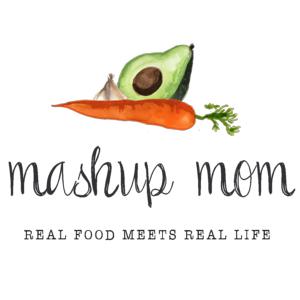 Shopping list (through 9/18):Dairy & refrigerated8 oz Happy Farms sliced mozzarella, $1.99 (Sun)
12 oz Happy Farms shredded cheddar, $3.49 (Tues, Thurs, Fri)
Priano shredded Parmesan, $1.99 (Weds)GroceryL’Oven Fresh hamburger buns, $.85 (Sun)
Simply Nature organic blue corn tortilla chips, $1.99 (Mon)
Burman’s BBQ sauce, $.95 (Sun)
32 oz box Simply Nature organic vegetable broth, $1.89 (Mon)
32 oz Chef’s Cupboard beef broth, $1.19 (Fri)
Pueblo Lindo chipotles in adobo, $1.19 (Sun, Fri)
El Milagro flour tortillas, $.98 (Thurs)
4 cans Dakota’s Pride black beans, $2.36 (Mon, Tues, Fri)
8 oz can Happy Harvest tomato sauce, $.29 (Fri)
2 cans Casa Mamita diced tomatoes with green chilies, $1.38 (Mon, Fri) 
Can of Happy Harvest kernel corn, $.49 (Fri)
Tuscan Garden tri-colored tortilla strips, $1.29 (Tues, Fri)Meat2 lbs boneless skinless chicken thighs, $5.38 (Sun)
2.5 lbs thin sliced boneless pork chops, $7.48 (Weds, Thurs)
12 oz Fremont Fish Market EZ Peel raw shrimp (frozen), $4.99 (Tues)
85% lean ground beef chub (frozen), $3.29 (Fri)Produce1 lb limes, $1.99 (Sun, Mon, Tues, Thurs)
2 lbs honeycrisp apples, $2.49 (Tues, Fri)
Bunch green onions, $.79 (Mon, Tues, Fri)
1 cucumber, $.59 (Thurs)
8 oz bag spinach, $1.49 (Sun)
Bag of garden salad, $1.69 (Tues)
1 lb broccoli crowns, $1.49 (Weds)
1 lb green beans, $1.69 (Weds)
3 heads garlic, $1.19 (Sun, Mon, Tues, Thurs, Fri)
3 lbs yellow onions, $2.19 (Mon, Tues, Thurs, Fri)
3 pack multi-colored bell peppers, $2.99 (Thurs, Fri)
4 Roma tomatoes, $.75 (Thurs)
Pint grape tomatoes, $1.69 (Tues)
1 avocado, $.79 (Tues)-----Total: $65.28Staple items you’ll need – AKA: Pantry seasonings & condiments used in this week’s recipes, but not in the shopping list:Olive oil, cumin, smoked paprika, honey, crushed red pepper, sea salt, black pepper, cayenne, hot sauce, red wine vinegar, chili powder, garlic powder, Italian seasoning, seasoned salt, thyme, oregano** Note: In many cases you can substitute for and/or omit some of these, depending on the recipe. Read through the recipes to see where you may need to re-stock your pantry staples.ALDI Meal Plan week of 9/19/21 – Find the recipes at MashupMom.comALDI Meal Plan week of 9/19/21 – Find the recipes at MashupMom.comSundaySlow cooker honey BBQ chicken sandwiches, sauteed spinachMondayEasy vegetarian black bean chili, blue corn tortilla chipsTuesdayShrimp taco salad with homemade dressing, honeycrisp applesWednesdayBroiled Parmesan pork chops & broccoli, simple sheet pan green beansThursdayPork & pepper fajitas, simple tomato cucumber saladFridayChipotle taco soup with ground beef, honeycrisp applesSaturdayNight off! Leftovers – carryout – or take & bake deli pizza